CSAE 2020 Conference ScholarshipCSAE is offering a scholarship annually to a Professional Member interested in attending the 2020 CSAE Annual Conference.  The scholarship includes complimentary registration as well as a $500 prepaid credit card to offset the cost of two nights lodging, travel costs and incidentals. The card will be presented to the recipient during the closing brunch/breakfast at the annual conference.Purpose:	To encourage education and development among CSAE Professional Members.Eligibility: 	Current Colorado resident and “Professional Member” of CSAE who demonstrates financial need.Requirements:	Applicants must complete and submit the scholarship form in full by the deadline.	Recipient must participate fully in the annual conference.	Recipient must agree to provide a testimonial for publication in the Executive Memo about the benefit of receiving the conference scholarship. 	Recipient must fill out the conference survey.	Recipient must make a one-year commitment to serve on a CSAE committee or task force.To Apply:	Submit the completed CSAE Conference Scholarship Application to jt@csae.org. The subject line of the email should read: “2020 Conference Scholarship Application.”Deadline:	April 10, 2020Applications will be reviewed by the Conference Scholarship Committee and the recipient announced no later than May 1, 2020.Application Form
CSAE 2020Annual Conference ScholarshipApplicant InformationFirst Name:	Last Name	Title/Position:	Email:	Address:	City:	State: CO     Zip	Phone:	How Long Have You Been a CSAE Member?	Organization Information: If there are more applicants that can be funded in any specific year, then the persons within the organization will need to demonstrate financial need based on the following criteria: staff size, organization’s budget, and membership size.Organization Name:	Annual Revenue:	Staff Size (FTEs)	Membership Size:	Demonstration of NeedDo you have a demonstrated need for this scholarship? Please explain why you should be considered over the other individuals applying for the scholarship. Please limit your response to a maximum of 250 words. Use a separate sheet if necessary.	By applying for a scholarship, I certify that the information I provided is true and correct as of the date the application is submitted. I have read and agree to the policies outlined in the “CSAE Annual Conference Scholarship Policy.” If awarded a scholarship, I agree that CSAE may use my name, title, and photograph in promotional materials and I agree to furnish a written testimonial to CSAE on the benefits received from the scholarship. I agree that, if I accept the scholarship, I will attend the CSAE Annual Meeting in 2020. I acknowledge that the scholarship covers only the CSAE Annual Meeting registration fee, and a $500 travel stipend to be used to cover hotel and travel costs. Other expenses relating to CSAE’s Annual Meeting in excess of the $500 travel stipend will not be covered.Signature:	Date:	Applications must be received in the CSAE Office by 5:00 PM, April 10, 2020.8690 Wolff Court, Suite 200, Westminster, CO 80031Phone: 303.650.0301 Fax: 303.650.1450Email: jt@csae.orgCSAE 2020 Annual ConferenceJune 3-5, 2020, Grand Hyatt, Vail COJoin the Conversation, #CSAE2020VAIL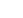 CONNECT.  LEARN.  LEAD  CSAE 2020 Annual ConferenceJune 3-5, 2020, Grand Hyatt, Vail COJoin the Conversation, #CSAE2020VAILCONNECT.  LEARN.  LEAD  